Information on progress in the preparation of the thematic assessment of the interlinkages among biodiversity, water, food and health (nexus assessment), the thematic assessment of the underlying causes of biodiversity loss and the determinants of transformative change and options for achieving the 2050 Vision for Biodiversity (transformative change assessment) and the methodological assessment of the impact and dependence of business on biodiversity and nature’s contribution to people (business and biodiversity assessment)		Note by the secretariatIn decision IPBES-7/1, the Plenary of the Intergovernmental Science-Policy Platform on Biodiversity and Ecosystem Services adopted the rolling work programme of the Platform up to 2030. Under objective 1 of the 2030 work programme, assessing knowledge, the Plenary included a thematic assessment of the interlinkages among biodiversity, water, food and health (hereinafter referred to as the “nexus assessment”), a thematic assessment of the underlying causes of biodiversity loss and the determinants of transformative change and options for achieving the 2050 Vision for Biodiversity (hereinafter referred to as the “transformative change assessment”) and a methodological assessment of the impact and dependence of business on biodiversity and nature’s contributions to people (hereinafter referred to as the “business and biodiversity assessment”). In decision IPBES-8/1, section II, the Plenary approved, for consideration at its eleventh session, the undertaking of the nexus and transformative change assessments, in accordance with the procedures for the preparation of Platform deliverables and as outlined in their respective scoping reports in annexes I and II to the decision. In decision IPBES-9/1, section II, the Plenary approved the undertaking of the business and biodiversity assessment, in accordance with the procedures for the preparation of Platform deliverables and as outlined in its scoping report in annex I to the decision. The nexus assessment and the transformative change assessment will be presented to the Plenary for consideration at its eleventh session. The business and biodiversity assessment will be presented to the Plenary for consideration at its twelfth session. The annex to the present note, which is presented without formal editing, provides information on progress made in these assessments, including details about their timelines and the process for the selection of experts.Annex*Information on progress in the preparation of the thematic assessment of the interlinkages among biodiversity, water, food and health (nexus assessment), the thematic assessment of the underlying causes of biodiversity loss and the determinants of transformative change and options for achieving the 2050 Vision for Biodiversity (transformative change assessment) and the methodological assessment of the impact and dependence of business on biodiversity and nature’s contribution to people (business and biodiversity assessment)	I.	Composition of the expert groups performing the assessments	A.	Dedicated Multidisciplinary Expert Panel and Bureau membersIn line with the procedures for the preparation of IPBES deliverables (decision IPBES-3/3, annex I), the following dedicated members of the Multidisciplinary Expert Panel and Bureau oversee the production of the three assessment reports on behalf of the Panel and the Bureau: Nexus assessment:Bureau: Douglas Beard and Hamid Čustović;Multidisciplinary Expert Panel: Alla Aleksanyan, Luthando Dziba, and Isabel Sousa Pinto.Transformative change assessment:Bureau: Floyd Homer, Asia Mohamed;Multidisciplinary Expert Panel: Özden Görücü, Markus Fischer, Madhav Karki.Business and biodiversity assessment: Bureau: Floyd Homer, Julia Marton-Lefevre;Multidisciplinary Expert Panel: Germán Andrade, Christopher Gordon.The management committee for each assessment consists of the Multidisciplinary Expert Panel and Bureau members mentioned above, the co-chairs of the assessment, the technical support unit, as well as a representative of the IPBES secretariat. Management committee meetings for each assessment are being held, usually remotely, at regular intervals. 	B.	Selection of experts for the nexus assessmentIn line with decision IPBES-8/1, a call for the nomination of experts for the nexus assessment was issued on 19 July 2021 (EM/2021/17). The secretariat received 291 nominations for the nexus assessment.The Multidisciplinary Expert Panel, in consultation with the Bureau, in accordance with the procedures for the preparation of Platform deliverables set out in annex I to decision IPBES-3/3, reviewed the nominations prior to its 17th meetings held in September 2021. The Panel completed a preselection of experts based on candidates’ expertise as reflected in the nomination forms and curricula vitae of the nominees. Once preselected based on merit, further selection focused on reaching disciplinary, regional and gender balances. The final selection of experts was made from December 2021 to January 2022. Out of the 291 nominees for the nexus assessment, a total of 125 were selected as experts. The management committee of the nexus assessment identified gaps in the availability of experts with regard to geographic and disciplinary balance in the nominations received and suggested to fill the gaps in accordance with the procedure for filling gaps in the availability of experts set out in annex I to decision IPBES-4/3. The gap filling process is ongoing. The nexus assessment team currently includes 158 experts, excluding fellows. The Executive Secretary launched a call for the nomination of fellows for the nexus assessment on 9 August 2023 (EM/2021/19), which led to 193 nominations. Thirteen fellows were selected. The table below provides details on the current number of experts. The list of experts is set out on the IPBES website at: https://ipbes.net/nexus/experts.	C.	Selection of experts for the transformative change assessmentIn line with decision IPBES-8/1, a call for nominations of experts for the transformative change assessment was issued on 19 July 2021 (EM/2021/17). The secretariat received 198 nominations for the transformative change assessment.The Multidisciplinary Expert Panel, in consultation with the Bureau, in accordance with the procedures for the preparation of Platform deliverables set out in annex I to decision IPBES-3/3, reviewed the nominations prior to their 17th meetings held in September 2021. They completed a preselection of experts based on candidates’ expertise as reflected in the nomination forms and curricula vitae of the nominees. Once preselected based on merit, further selection focused on reaching disciplinary, regional and gender balances. The final selection of experts was made from December 2021 to January 2022. Out of the 198 nominees for the transformative change assessment, a total of 71 were selected as experts.The management committee of the transformative change assessment identified gaps in the availability of experts with regard to geographic and disciplinary balance in the nominations received and suggested to fill the gaps in accordance with the procedure for filling gaps in the availability of experts set out in annex I to decision IPBES-4/3. The gap filling process is ongoing. The transformative change assessment team currently comprises 93 experts, excluding fellows. The Executive Secretary launched a call for the nomination of fellows for the transformative change assessment on 9 August 2021 (EM/2021/19), which led to 160 nominations. A total of 12 fellows were selected. The table below provides details on the number of experts currently selected. The list of experts is set out on the IPBES website at: https://ipbes.net/transformative-change/experts.	D.	Selection of experts for the business and biodiversity assessmentIn line with decision IPBES-9/1, a call for nominations of experts for the business and biodiversity assessment was issued on 22 August 2022 (EM/2022/31). The secretariat received 220 nominations.The Multidisciplinary Expert Panel, in consultation with the Bureau, in accordance with the procedures for the preparation of Platform deliverables set out in annex I to decision IPBES-3/3, reviewed the nominations prior to their 20th meetings held in March-April 2023. They completed a preselection of experts based on candidates’ expertise as reflected in the nomination forms and curricula vitae of the nominees. Once preselected based on merit, further selection focused on reaching disciplinary, regional and gender balances, as well as on involving practitioners. The final selection of experts was made in March and April 2023. Out of the 220 nominees for the business and biodiversity assessment, a total of 63 were selected as experts.The management committee of the business and biodiversity assessment identified gaps in the availability of experts with regard to geographic and disciplinary balance in the nominations received and suggested to fill the gaps in accordance with the procedure for filling gaps in the availability of experts set out in annex I to decision IPBES-4/3. The gap filling process is ongoing. The business and biodiversity assessment team currently comprises 61 experts, excluding fellows. The Executive Secretary launched a call for the nomination of fellows on 30 August 2022 (EM/2022/32), which led to 132 nominations. A total of 12 fellows were selected. The table below provides details on the number of experts currently selected. The list of experts is set out on the IPBES website at: https://www.ipbes.net/business-impact/experts.	E.	The technical support unitsIn decisions IPBES-6/1 and IPBES-8/1, the Plenary requested the secretariat, in consultation with the Bureau and in accordance with the approved budget set out in the annexes to decisions IPBES-6/4 and 8/4, to establish the institutional arrangements necessary to operationalize the technical support required for the work programme. Following an open call for expressions of interest in hosting the technical support units for the assessments, the following institutions were selected by the Bureau and the relevant institutional arrangements made:For the transformative change assessment: The University of Montpellier, France. For the business and biodiversity assessment: The Alexander von Humboldt Institute, Colombia, and the World Conservation Monitoring Centre, United Kingdom of Great Britain and Northern Ireland. For the nexus assessment, the technical support unit is based with the IPBES secretariat in Bonn, Germany. The role of each technical support unit is to provide scientific, technical and organizational support toward the delivery of the assessment. In addition, the technical support units liaise with other technical support units supporting the IPBES task forces and the production of other assessments, as necessary, to support work towards other deliverables in order to ensure that cross-cutting issues are properly addressed.Additional information on institutional arrangements is provided in IPBES/10/INF/4.	II.	Progress towards preparation of the nexus assessment 	A.	Management committee meetingsThe nexus management committee meets online regularly to discuss assessment progress, the gap filling process, author meetings, and other assessment-related matters as needed. Members of the management committee attended the first and second author meetings and the first meeting to advance the summary for policymakers in person, allowing for additional interaction between the online meetings. During the second author meeting, debriefing meetings were held with the management committee and coordinating lead authors at the end of each working day.	B.	Preparation of a “zero order draft” and first draft of the chaptersThe authors submitted a “zero order draft” of the chapters in mid-June 2022. The zero order draft was reviewed internally. The first draft of the chapters was submitted to the secretariat on 20 November 2022. The IPBES Multidisciplinary Expert Panel reviewed the chapters from 21 November to 4 December 2022. The experts then revised the chapters in preparation for the first external review.	C.	First external review The first external review (of the first draft of the chapters) was held from 9 January to 19 February 2023.Two online dialogues with stakeholders, including practitioners, within the context of the first external review of the nexus assessment were held on 9 February 2023. The dialogues were organized in collaboration with the technical support unit for capacity-building. Two dialogues were held to accommodate different time zones. The co-chairs of the assessment attended both dialogues; coordinating lead authors from each chapter attended the dialogues based on their time zones.The second Indigenous and local knowledge dialogue for the assessment was held in Chiang Mai, Thailand from 17 to 19 January 2023. One co-chair, one fellow, one coordinating lead author, and four lead authors representing chapters 1, 2, 4, 5.3, 5.4 and 6 attended the dialogues as did the head of the nexus technical support unit.	D.	Second author meeting and first meeting to advance the summary for policymakersThe second author meeting was held in person from 20 to 24 March 2023 in Skukuza, Kruger National Park, South Africa. The meeting was made possible thanks to generous in-kind support from the South African National Parks (SANParks). Online participation was also possible. 112 experts attended in person, including co-chairs, coordinating lead authors, lead authors, fellows and review editors. Three members of the management committee also attended in person as did both the head and science officer of the nexus technical support unit. Meeting support was also provided by:One member of the data and knowledge technical support unit who attended in person to provide guidance to chapter teams on data management and systematic literature reviews and to provide meeting logistical support;The head of the technical support unit for Indigenous and local knowledge who attended two sessions remotely with the assessment Indigenous and local knowledge liaisons to discuss approaches for incorporating this type of knowledge into the chapters and including a common case study across chapters.The first meeting to advance the summary for policymakers was held from 25-26 March 2023, back-to-back with the second author meeting, in Kruger National Park. 27 expert participants, including the three co-chairs and 24 coordinating lead authors, attended the meeting. Three members of the management committee also attended in person as did both the head and science officer of the nexus technical support unit.	E.	Preparation of the second draft of the chaptersThe experts submitted an interim version of the second draft of the chapters on 18 June 2023. The interim draft was reviewed internally. The second draft of the chapters and the first draft of the summary for policymakers are due in early October 2023 for review by the Multidisciplinary Expert Panel of the draft chapters and draft summary for policymakers and for review by the Bureau of the draft summary for policymakers, ahead of the second external review (government and expert review).	F.	Other activities related to the nexus assessmentOn 16 September 2022, the assessment co-chairs and the head of the nexus technical support unit met online with the co-chairs and head of the technical support unit for the Assessment of the Diverse Values and Valuation of Nature (Values Assessment) to discuss lessons learned from this assessment.On 5 October 2022, the co-chairs and head of the technical support for the Values Assessment presented a webinar for nexus experts on nexus-relevant content from the assessment.On 6 October 2022 the technical support unit for data and knowledge management presented a webinar for nexus experts on the IPBES data management policy and the assessment delivery protocol.On 6 and 7 March 2023, members of the technical support unit for knowledge generation catalysis and an expert from the invasive alien species assessment provided webinars for nexus experts on identifying knowledge gaps.On 12 April 2023, Robert Watson (former IPBES Chair, and review editor for chapter 1 of the nexus assessment) and Douglas Beard (IPBES Bureau member) met online with the assessment co-chairs and coordinating lead authors to provide guidance on the developing a summary for policymakers.On 21 April 2023, a joint webinar with David Cooper and Kieran Noonan Mooney, secretariat of the Convention on Biological Diversity, was held for the transformative change and nexus assessment experts to provide an overview of the Kunming-Montreal Global Biodiversity Framework, discuss the assessments’ links with the 2050 Vision on Biodiversity and explain the implications of the framework for the assessments.The nexus technical support unit meets bi-weekly with members of the technical support unit for knowledge and data (data and knowledge management) to discuss ongoing data management needs.The assessment’s liaison group on Indigenous and local knowledge meets regularly with the head of the Indigenous and local knowledge technical support unit, a co-chair of the assessment, and the head of the nexus technical support unit to ensure that the approach to recognizing and working with Indigenous and local knowledge in IPBES is properly implemented.	G.	Timeline and next stepsAn updated annotated timeline for the nexus assessment is set out in the appendix.	III.	Progress towards preparation of the transformative change assessment	A.	Management committee meetingsThe management committee meets online regularly to discuss assessment progress, the gap filling process, author meetings and other assessment-related matters as needed. Members of the management committee attended the first and second author meetings and the first meeting to advance the summary for policymakers in person, allowing for additional interaction between the online meetings.	B.	Preparation of a “zero order draft” and first draft of the chaptersAssessment authors prepared a “zero order draft” of the chapters of the transformative change assessment ahead of the first author meeting held in May 2022. The zero order draft was reviewed internally. The first draft of the chapters was submitted to the Secretariat on 19 December 2022. The IPBES Multidisciplinary Expert Panel reviewed the chapters between 22 December 2022 and 9 January 2023. The experts then revised the chapters in preparation for the first external review.	C.	First external review periodThe first external review (of the first draft of the chapters) was held from 3 February 2023 to 17 March 2023. Two online dialogues with stakeholders, including practitioners, were held in the context of the first external review of the transformative change assessment, online on 8 March 2023. The dialogues were organized in collaboration with the technical support unit for capacity-building. Two online sessions were organized to accommodate different time zones. The co-chairs of the assessment attended both dialogues; coordinating lead authors from each chapter attended the dialogues based on their time zones.The second Indigenous and local knowledge dialogue workshop was held jointly with the task force on scenarios and models from 13 to 16 February 2023 in Leticia, Colombia. Six assessment’s experts attended the dialogue, including one co-chair and five lead authors representing chapters 1, 2, 3 and 5.	D.	Second author meeting and first meeting to advance the summary for policymakersThe second author meeting was held in-person, with the possibility to attend online, from 22 to 26 May 2023 in Turrialba, Costa Rica, at the Tropical Agricultural Research and Higher Education Center (CATIE), and thanks to generous in-kind support from CATIE. The meeting was attended in-person by a total of 80 participants, including 70 authors (co-chairs, coordinating lead authors, lead authors, fellows and review editors). Three management committee members were also present.Several IPBES technical support units provided support, in-person or online, during the author meeting:Members of the technical support unit for knowledge and data (data and knowledge management) provided individual guidance to each chapter regarding data management and the identification of knowledge gaps;The technical support unit for Indigenous and local knowledge joined the thematic meetings remotely and provided guidance to the assessment authors;The technical support unit for policy tools and methodologies made an online presentation on the work of the task force.The first meeting to advance the summary for policymakers of the transformative change assessment was held back-to-back with the second author meeting from 27 to 29 May 2023 also at CATIE with a total of 24 participants attending in-person, including three management committee members, three co-chairs and 13 coordinating lead authors, as well as members of technical support units and the secretariat.	E.	Preparation of the second draft of the chapters and first draft of the summary for policymakersFollowing the second author meeting and first workshop to advance the summary for policymakers, the authors submitted an interim version of their second drafts on 14 July 2023. The interim draft will be reviewed internally. The second draft of the chapters and the first draft of the summary for policymakers is due 9 October 2023 in preparation for review by the Multidisciplinary Expert Panel of the draft chapters and draft summary for policymakers and for review by the Bureau of the draft summary for policymakers, ahead of the second external review (government and expert review). 	F.	Other activities related to the transformative change assessmentBi-weekly online meetings between the technical support units for the assessment and for knowledge and data (data and knowledge management) have been held. On 2 November 2022, the technical support unit for knowledge and data (data and knowledge management) presented a webinar for transformative change experts on the IPBES data management policy and the assessment delivery protocol. A webinar was organized on 22 March 2023 during which the attendees of the transformative change assessment’s second dialogue workshop on Indigenous and local knowledge gave their feedback to the other assessment’s authors. Two online feedback sessions were held on the same day to accommodate different time zones.A case study database is being created by the transformative change assessment and a questionnaire was introduced and made available in November 2022, for authors to contribute. The case study questionnaire was also made available for external reviewers to contribute during the transformative change assessment’s first external review.On 21 April 2023, a webinar with David Cooper and Kieran Noonan Mooney, CBD secretariat, as mentioned above. On 10 May 2023, a webinar on the development of the summary for policymakers was held. It was presented by former IPBES Chair, Bob Watson and IPBES Bureau member, Douglas Beard.On 12 May 2023, the technical support unit for knowledge and data (data and knowledge management) and an expert from the invasive alien species assessment provided a webinar for transformative change experts on identifying knowledge gaps.The assessment’s Indigenous and local knowledge liaison group meets regularly with the head of the technical support unit for Indigenous and local knowledge, a co-chair and the technical support unit for the assessment to ensure that the approach to recognizing and working with Indigenous and local knowledge in IPBES is properly implemented. 	G.	Timeline and next stepsAn updated annotated timeline for the transformative change assessment is set out in the appendix.	IV.	Progress towards preparation of the business and biodiversity assessment	A.	Management committee meetingsThe management committee meets online regularly to discuss assessment progress, the gap filling process, author meetings and other assessment-related matters as needed. Members of the management committee attended the first online introductory meeting between co-chairs and coordinating lead authors, and the first online introductory meeting of all experts, both held in June 2023.	B.	Online introductory meetingsA meeting of the co-chairs and coordinating lead authors was held on 8 and 9 June 2023. The objectives were to:Introduce the co-chairs and coordinating lead authors to each other and to the technical support unit;Introduce IPBES and the assessment process;Provide an overview of the scoping report and the co-chairs' vision for the assessment;Communicate the role of coordinating lead authors;Discuss the online introductory meeting with the full expert group to be held on 29-30 June 2023; andInitiate a discussion on the structure and content of the draft of chapters.An online introductory meeting with the full group of experts was held on 29 and 30 June 2023. The objectives were to:Introduce all experts to each other and to the technical support unit;Introduce IPBES and the assessment process;Provide an overview of the scoping report and the co-chairs' vision for the assessment;Communicate the role of lead authors and review editors;Initiate the discussion of the structure and content of chapters in break out chapter groups;Discuss next steps before the first author meeting.Following the online introductory meetings, the chapter teams started the development of a “sentence outline” of the chapters, which will be further discussed at the subsequent first author meeting.	C.	First author meetingThe first author meeting of the assessment is planned to be held in-person, with the opportunity to participate online being available. The meeting is scheduled from 18 to 22 September 2023 in Bogota.	D.	Other activities related to the business and biodiversity assessmentThe technical support unit for Indigenous and local knowledge is working with the co-chairs and the technical support unit for the assessment to identify members for the Indigenous and local knowledge liaison group. A dialogue workshop on Indigenous and local knowledge is planned to be held on 23 and 24 September 2023, in Bogota, back-to-back with the first author meeting.The technical support unit for capacity-building, working with the co-chairs and the technical support unit of the assessment, held an introductory online call with fellows on 28 June 2023 and is preparing an in-person induction day for fellows on 17 September 2023, in Bogota back-to-back with the first author meeting of the assessment.	E.	Timeline and next stepsAn updated annotated timeline for the assessment of the business and biodiversity is set out in the appendix.Appendix Joint timeline of the nexus, transformative change and business and biodiversity assessmentsUNITED 
NATIONS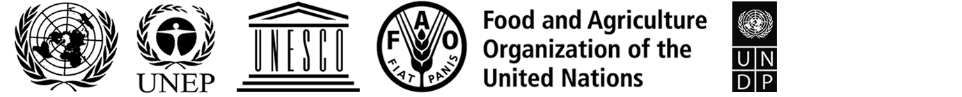 IPBES/10/INF/6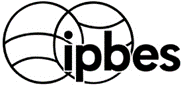 Intergovernmental Science-Policy 
Platform on Biodiversity and 
Ecosystem ServicesDistr.: General 20 June 2023 English onlyPlenary of the Intergovernmental Science-Policy 
Platform on Biodiversity and Ecosystem Services 
Tenth session Bonn, Germany, 28 August–2 September 2023 Item 5 of the provisional agenda*Report of the Executive Secretary on progress in the implementation of the rolling work programme up to 2030AssessmentCo-chairsCoordinating lead authorsLead authorsReview editorsFellowsTotal number of experts including fellowsNexus assessment3261161313171AssessmentCo-chairsCoordinating lead authorsLead authorsReview editorsFellowsTotal number of experts including fellowsTransformative change assessment315651012105AssessmentCo-chairsCoordinating lead authorsLead authorsReview editorsFellowsTotal number of experts including fellowsBusiness and biodiversity assessment3123971273DateNexus assessmentTransformative change assessmentBusiness and biodiversity assessment2022August/SeptemberDevelopment of the first drafts of the chaptersDevelopment of the first drafts of the chaptersCall for the nomination of expertsNovemberReview by MEP and Bureau of the first draft of the chapters (21 November – 4 December)Internal review of the first drafts of the chaptersClosing of the call for the nomination of expertsDecemberFinalization by authors of the first draft of the chaptersReview by MEP and Bureau of the first draft of the chapters (22 December – 5 January) Review and ranking of applications by MEP2023JanuaryExternal review of first drafts of the chapters (9 January – 19 February)Review by MEP and Bureau of the first- draft of the chapters (22 December – 5 January) FebruaryExternal review of first drafts of the chapters (9 January – 19 February)External review of the first drafts of the chapters (3 February – 17 March)Selection by MEP of the co-chairs and pool of CLAs, LAs, and REsMarchSecond author meeting (20–24 March; location: Skukuza, Kruger National Park, South Africa) First meeting to advance the summary for policymakers (25–26 March; back-to-back with the second author meeting)External review of the first drafts of the chapters (3 February – 17 March)Continuation of the selection of expertsAprilDevelopment of the second draft of the chapters and first draft of the summary for policymakersDevelopment of the second draft of the chapters and first draft of the summary for policymakersExpert selection continuesMayDevelopment of the second draft of the chapters and first draft of the summary for policymakersSecond author meeting (22–26 May) First meeting to advance the summary for policymakers (27-29 May); back-to-back with the second author meeting in Turrialba, Costa RicaExperts are notified of the selection decisionJuneInterim deadline for the second draft of the chapters; development of the first draft of the summary for policymakersDevelopment of the second draft of the chapters and first draft of the summary for policymakersOnboarding of experts and introductory meetings (8-9 June CLAs and co-chairs meeting; 29–30 June meeting with all the experts).JulySecond meeting to advance the summary for policymakers (4–6 July; Garmisch-Partenkirchen, Germany)Internal review of the second draft of the chapters (21 July–13 August)AugustDevelopment of the second draft of the chapters and first draft of the summary for policymakersInternal review of the second draft of the chapters (21 July–13 August) and development of the second draft of the chapters and first draft of the summary for policymakersSeptemberDevelopment of the second draft of the chapters and first draft of the summary for policymakersSecond meeting to advance the summary for policymakers (27-29 September; Trondheim, Norway)First author meeting (18–22 September, Bogotá, Colombia)First Indigenous and local knowledge dialogue workshop (23-24 September; back-to-back with the first author meeting in Bogotá, Colombia)OctoberReview by MEP and Bureau of the second draft of the chapters and first draft of the summary for policymakers (9-22 October)Review by MEP and Bureau of the second draft of the chapters and first draft of the summary for policymakers (2 – 12 October)Development by authors of the first draft of the chaptersNovemberSecond external review (20 November – 14 January)Online dialogues with national focal points and stakeholdersThird Indigenous and local knowledge dialogue workshopSecond external review (20 November – 14 January, to be confirmed)Online dialogues with national focal points and stakeholdersThird Indigenous and local knowledge dialogue workshopDecemberSecond external review (20 November – 14 January)Second external review (20 November – 14 January, to be confirmed)2024JanuarySecond external review (20 November – 14 January)Third author meeting (dates and location to be confirmed)Third meeting to advance the summary for policymakers; back-to-back with the third author meetingSecond external review (20 November – 14 January, to be confirmed)Third author meeting (29 January – 2 February, to be confirmed; location to be decided)First meeting to advance the summary for policymakers (dates and location to be decided)February-AprilPreparation of final draft of the chapters and summary for policymakersFourth meeting to advance the summary for policymakers (dates and location to be confirmed)Third meeting to advance the summary for policymakers (3 – 5 February, to be confirmed; back-to-back with the third author meeting; location to be decided)Fourth meeting to advance the summary for policymakers (dates and location to be confirmed)First external review (8 weeks) – drafts of the chapters and summary for policymakers made available for review by Governments and expertsApril - MayPreparation of final draft of the chapters and summary for policymakersPreparation of final draft of the chapters and summary for policymakersJune-JulyReview by MEP and Bureau of final chapters and summary for policymakersReview by MEP and Bureau of final chapters and summary for policymakersAugustFinalization of the summary for policymakers for posting 12 weeks prior to IPBES 11Finalization of the summary for policymakers for posting 12 weeks prior to IPBES 11Second author meeting Second meeting to advance the summary for policymakers, back-to-back with the second author meeting (date and location to be decided)OctoberFinalization of chapters for posting 8 weeks prior to IPBES 11 Final review (six weeks) – final draft chapters and draft of the summary for policymakers made available for review by GovernmentsFinalization of chapters for posting 8 weeks prior to IPBES 11 Final review (six weeks) – final draft chapters and draft of the summary for policymakers made available for review by GovernmentsNovemberFinal review (six weeks) – final draft chapters and draft of the summary for policymakers made available for review by GovernmentsFinal review (six weeks) – final draft chapters and draft of the summary for policymakers made available for review by GovernmentsDecemberConsideration by the Plenary, at IPBES 11, of the summary for policymakers for approval and of the chapters for acceptanceConsideration by the Plenary, at IPBES 11, of the summary for policymakers for approval and of the chapters for acceptance2025January Communication activities in relation to the assessmentCommunication activities in relation to the assessmentAdditional summary for policymakers review (dates to be decided)AprilThird meeting to advance the summary for policymakers – online (dates to be decided)May/JuneFinal review (six weeks) – final draft chapters and draft of the summary for policymakers made available for review by GovernmentsEnd 2025 (to be confirmed)Consideration by the Plenary, at IPBES 12, of the summary for policymakers for approval and of the chapters for acceptance Communication activities in relation to the assessment